Publicado en Madrid el 11/04/2024 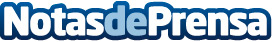 El Grupo Adecco y su Fundación ayudarán a 12.000 personas desempleadas de toda España a través de "la Ruta del Empleo"Bajo el claim "¿Buscas trabajo? Te ayudamos", el equipo del Grupo Adecco y su Fundación, a través de un autobús itinerante, orientarán a personas desempleadas, poniendo especial atención en aquellas con mayores dificultades: personas con discapacidad, jóvenes en situación de desempleo, estudiantes de FP y Universidad que buscan su primera oportunidad profesional y parados de larga duraciónDatos de contacto:RedacciónTrescom608690452Nota de prensa publicada en: https://www.notasdeprensa.es/el-grupo-adecco-y-su-fundacion-ayudaran-a-12_1 Categorias: Nacional Madrid Solidaridad y cooperación Recursos humanos Movilidad y Transporte http://www.notasdeprensa.es